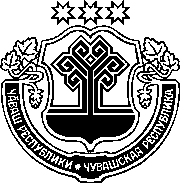 ЧӐВАШ РЕСПУБЛИКИНСАККУНӖЧӐВАШ РЕСПУБЛИКИН"РАҪҪЕЙ ФЕДЕРАЦИЙӖН НАЛУКСЕМПЕ ТӲЛЕВСЕМ ҪИНЧЕН КАЛАКАН САККУНӖСЕМПЕРАҪҪЕЙ ФЕДЕРАЦИЙӖН СУБЪЕКЧӖСЕНЕ ШАНСА ПАНӐ НАЛУК ЙӖРКЕЛӖВӖН ЧӐВАШ РЕСПУБЛИКИНЧИ ЫЙТӐВӖСЕМ ҪИНЧЕН" САККУННЕ УЛШӐНУCЕМ КӖРТЕССИ ҪИНЧЕНЧӑваш Республикин Патшалӑх Канашӗ2021 ҫулхи юпа уйӑхӗн 28-мӗшӗнчейышӑннӑ1 статьяЧӑваш Республикин "Раҫҫей Федерацийӗн налуксемпе тӳлевсем ҫинчен калакан саккунӗсемпе Раҫҫей Федерацийӗн субъекчӗсене шанса панӑ налук йӗркелӗвӗн Чӑваш Республикинчи ыйтӑвӗсем ҫинчен" 2001 ҫулхи утӑ уйӑхӗн 23-мӗшӗнчи 38 №-лӗ саккунне (Чӑваш Республикин Патшалӑх Канашӗн ведомоҫӗсем, 2001, 42, 45 №-сем; 2002, 46, 49, 52 №-сем; 2003, 54, 57 №-сем; 2004, 59, 61 №-сем; 2005, 64, 65 №-сем; 2006, 72 №; 2007, 73, 74 №-сем; 2008, 76 №; 2009, 80, 82 №-сем; 2010, 87 №; 2011, 90, 91 №-сем; 2012, 96 №; "Республика" хаҫат, 2012, юпа уйӑхӗн 5-мӗшӗ; Чӑваш Республикин Саккунӗ-сен пуххи, 2013, 3, 10 №-сем; 2014, 9, 11 №-сем; 2015, 6, 10 №-сем; 2016, 6, 11 №-сем; 2017, 11 №; "Республика" хаҫат, 2018, нарӑс уйӑхӗн 21-мӗшӗ, авӑн уйӑхӗн 19-мӗшӗ; 2019, нарӑс уйӑхӗн 20-мӗшӗ, юпа уйӑхӗн 18-мӗшӗ, раштав уйӑхӗн 26-мӗшӗ; 2020, ҫу уйӑхӗн 7-мӗшӗ, раштав уйӑхӗн 2-мӗшӗ; 2021, ҫу уйӑхӗн 26-мӗшӗ) ҫакӑн пек улшӑнусем кӗртес:1) 19 статьяра:а) 2-мӗш пунктӑн иккӗмӗш абзацӗнче "2020 тата 2021 ҫулсенче" сӑ-махсене "2020–2023 ҫулсенче" сӑмахсемпе улӑштарас;ӑ) 4-мӗш пункта ҫакӑн пек ҫырса хурас:"4. Налук никӗсне кадастр хакӗ евӗр палӑртнӑ, ҫак Саккунӑн 18.1 статйинче кӑтартнӑ куҫман пурлӑх объекчӗсем тӗлӗшпе налук ставкисене 
2021 ҫулта 1,0 процент чухлӗ, 2022 ҫулта – 1,0 процент, 2023 ҫулта – 1,3 процент, 2024 ҫулта – 1,5 процент, 2025 ҫулта – 1,8 процент, 2026 ҫулта тата ун хыҫҫӑнхи ҫулсенче 2,0 процент чухлӗ палӑртаҫҫӗ.";2) 19.1 статьяра:а) ятӗнче "тата сроксем" сӑмахсене кӑларса пӑрахас; ӑ) 2-мӗш пункт хӑйӗн вӑйне ҫухатнӑ тесе йышӑнас;3) 33 статьяра: а) пиллӗкмӗш абзаца ҫакӑн пек ҫырса хурас:"18 ҫула ҫитичченхи ӳсӗмри нумай ачаллӑ (виҫӗ е ытларах ачаллӑ) ҫемьери ашшӗ-амӑшӗнчен (усрав ашшӗ е амӑшӗнчен) пӗри, опекун е попе-читель, ҫав шутра тӑван мар ывӑл (тӑван мар хӗр) пӑхса ҫитӗнтерекен, ус-рава илнӗ ачасен, опекӑна илнӗ е усрав ҫемьене пӑхса ҫитӗнтерме илнӗ ача-сен вӗсемпе пӗрле пурӑнакан, ашшӗ-амӑшӗн прависемлӗ тата ашшӗ-амӑ-шӗн прависене чакарман ашшӗ-амӑшӗнчен пӗри 150 таран лаша вӑйӗ чухлӗ (110,33 кВт таран) двигатель хӑвачӗллӗ ҫӑмӑл автомобильсем тӗлӗшпе;";ӑ) ҫиччӗмӗш абзацра иккӗмӗш предложенире "– физически сӑпат" сӑмахсене кӑларса пӑрахас;4) 39 статьян 3-мӗш пункчӗ хӑйӗн вӑйне ҫухатнӑ тесе йышӑнас;5) 39.1 статьян 1.1-мӗш пунктӗнче:а) иккӗмӗш тата виҫҫӗмӗш абзацсенче "2021 ҫулта" сӑмахсене "2021 тата 2022 ҫулсенче" сӑмахсемпе улӑштарас;ӑ) тӑваттӑмӗш абзацра "2021 ҫулхи раштав уйӑхӗн 31-мӗшӗчченхи" сӑмахсене "2022 ҫулхи раштав уйӑхӗн 31-мӗшӗчченхи" сӑмахсемпе улӑштарас.2 статья1. Ҫак Саккун, ҫак Саккунӑн 1 статйин 3-мӗш пункчӗн тӑваттӑмӗш абзацӗсӗр пуҫне, 2022 ҫулхи кӑрлач уйӑхӗн 1-мӗшӗнчен пуҫласа, анчах та ӑна официаллӑ йӗркепе пичетлесе кӑларнӑ кунран пуҫласа пӗр уйӑхран маларах мар тата тивӗҫлӗ налук енӗпе черетлӗ налук тапхӑрӗн пӗрремӗш числинчен маларах мар вӑя кӗрет.2. Ҫак Саккунӑн 1 статйин 3-мӗш пункчӗн тӑваттӑмӗш абзацӗ ӑна официаллӑ йӗркепе пичетлесе кӑларнӑ кунран пуҫласа вӑя кӗрет.3. Чӑваш Республикин "Раҫҫей Федерацийӗн налуксемпе тӳлевсем ҫинчен калакан саккунӗсемпе Раҫҫей Федерацийӗн субъекчӗсене шанса панӑ налук йӗркелӗвӗн Чӑваш Республикинчи ыйтӑвӗсем ҫинчен" 2001 ҫулхи утӑ уйӑхӗн 23-мӗшӗнчи 38 №-лӗ саккунӗн (ҫак Саккунпа улшӑнусем кӗртнӗ) 
33 статйин пиллӗкмӗш абзацӗн положенийӗсен вӑйӗ транспорт налукне 
2021 ҫулхи налук тапхӑрӗшӗн шутлассипе ҫыхӑннӑ право хутшӑнӑвӗсене пырса тивет.4. Чӑваш Республикин "Раҫҫей Федерацийӗн налуксемпе тӳлевсем ҫинчен калакан саккунӗсемпе Раҫҫей Федерацийӗн субъекчӗсене шанса панӑ налук йӗркелӗвӗн Чӑваш Республикинчи ыйтӑвӗсем ҫинчен" 2001 ҫулхи утӑ уйӑхӗн 23-мӗшӗнчи 38 №-лӗ саккунӗн (ҫак Саккунпа улшӑнусем кӗртнӗ) 39.1 статйин 1.1-мӗш пункчӗн положенийӗсемпе 2023 ҫулхи кӑрлач уйӑхӗн 1-мӗшӗнчен пуҫласа усӑ курмаҫҫӗ.Шупашкар хулиЧӑваш РеспубликинПуҫлӑхӗО. Николаев